 DATA: 	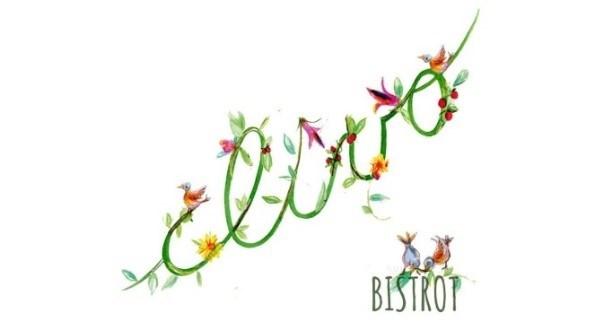 RICHIESTA DI PREVENTIVO - EVENTINome e Cognome: E-mail:	 				Tel.: Data evento (richiesta):   Possibile data alternativa (richiesta): Fascia oraria:                                                                                                   Mattino (10:30-12:30)                                                                        Pranzo/Buffet (12:30-15:00/30)                                                        Aperitivo (18:00-19:30)                                                                                                                                          Apericena (19:00-20:30/21:00)                                                                         Cena (20:30-23:30) Adulti n°: Bambini n°:BUFFETBarrare con una X l’opzione richiesta. Restiamo a disposizione nel caso in cui si volesse concordare una tipologia di buffet differente.Colazione a buffet (adulti): selezione di dolci del giorno home made e bevande calde (thè, caffè, escluso espresso) e fredde (succhi di frutta, acqua) serviti nella “sala divano” € 10,00/persona Pranzo a buffet: 1 piatto con ricette fresche tradizionali del Clivo Bistrot, scelte dal cliente tra quelle contenute nella proposta del giorno dello chef€ 15,00/adulti - € 10,00/bambini (escluso dolce e bevande) Cena Completa: Antipasto piattino composto, 1 primo a scelta dal menu o due mezzi primi, 1 secondo a scelta, 1 bicchierino “dolce” (Acqua, Vino, Birre, Bibite, Liquori non inclusi nel prezzo) € 32,00/personaAntipasto e secondo: Antipasto piattino composto, 1 secondo a scelta dal menu, 1 bicchierino “dolce”, (Acqua, Vino, Birre, Bibite, Liquori non inclusi nel prezzo) €27,00/personaAntipasto e 2 mezzi primi: Antipasto piattino, 2 mezzi primi a scelta dal menu, 1 Bicchierino “dolce”, (Acqua, Vino, Birre, Bibite, Liquori non inclusi nel prezzo) €25,00/personaAperitivo: 1 piattino + 1 bibita a scelta   €10,00/personaCena a buffet: buffet personalizzato/privato    € 20,00/persona (escluse bevande)           Preferenze alimentari – intolleranzeBibite□ Vino della casa (Sergio Mottura)  			     			€12,00/caraffa □ Prosecco Valsé Blanc de Blanc Extra Dry Contarini  				   €15,00□ Prosecco di Valdobbiadene Superiore DOCG Contarini 			  € 25,00□ Acqua aromatizzata									  € 10,00□ Estratto di frutta/verdura						                        € 5,00□ Bicchierino dolce									    € 3,00TortaLa nostra Pasticcera può preparare torte semplici o torte in pasta di zucchero (cake design), in base alle vostre preferenze. Barrare con una X l’opzione richiesta. Restiamo a disposizione nel caso in cui si desiderasse concordare una tipologia di torta differente.  Torta classicaTorta pan di spagna con crema e gocce di cioccolato Torta pan di spagna al cioccolato ripiena di nutella e pannaCheese cake Crostata di frutta Mimosa                                                                    		 Per 15- 20/Pax      € 40,00                                                                  		 Per 20-30/Pax       € 60,00Bicchierino dolce 						                        € 3,00ExtraStampa su pasta di zucchero 					€ 10,00Sporzionamento (x torte portate dall’ esterno*)            	€1,00/pax                                   *Nel caso si decida di portare una torta dall’esterno, sarà necessario esibire lo scontrino e la lista degli ingredienti  Torta in pasta di zucchero (cake design)Questa tipologia di Torta prevede una preparazione e una decorazione molto particolari: per questo motivo, il costo base parte da € 100,00 (per 15/20 pax). Per ricevere un preventivo personalizzato, è possibile inviare un’immagine/foto della torta che si desidera e/o parlare con la nostra Pasticcera Chiara.AFFITTO Affitto “Sala Feste”: è la bellissima sala in cui vengono realizzate le attività, i corsi, gli eventi privati e i compleanni dei bambini. L’affitto ha un costo di 50,00/100,00 Euro ma può variare a seconda del giorno della settimana, dell’orario e dell’opzione Menù selezionata.E’ possibile richiedere l’affitto IN ESCLUSIVA del locale: il costo varia a seconda del giorno della settimana, dell’orario e del Menù scelto.IMPORTANTEIl presente modulo dovrà essere compilato e inviato alla e-mail info@alclivo.com: il Clivo Bistrot vi risponderà con una e-mail per confermare la ricezione. Nel caso di mancata riscontro, si consiglia di chiamare il numero 06.45441326;A partire dalle preferenze inserite nel Modulo dal cliente, il Clivo Bistrot procederà a elaborare il rispettivo preventivo, che entro 5 giorni dovrà essere firmato per accettazione con un piccolo acconto del 30%.  Disdetta: è possibile chiedere la restituzione dell’acconto versato entro 1 settimana prima dell’evento. Autorizzo il trattamento dei dati personali in base all’art. 13 del D. Lgs. 196/2003 e all’art. 13 del Regolamento UE 2016/679 relativo alla protezione delle persone fisiche con riguardo al trattamento dei dati personali.Desidero iscrivermi alla newsletter settimanale del Clivo Bistrot per ricevere le informazioni relative alle offerte e alle attività realizzate nel locale